ROBION3 S2 SRC ТУФЛИ ИЗ МИКРОФИБРЫ 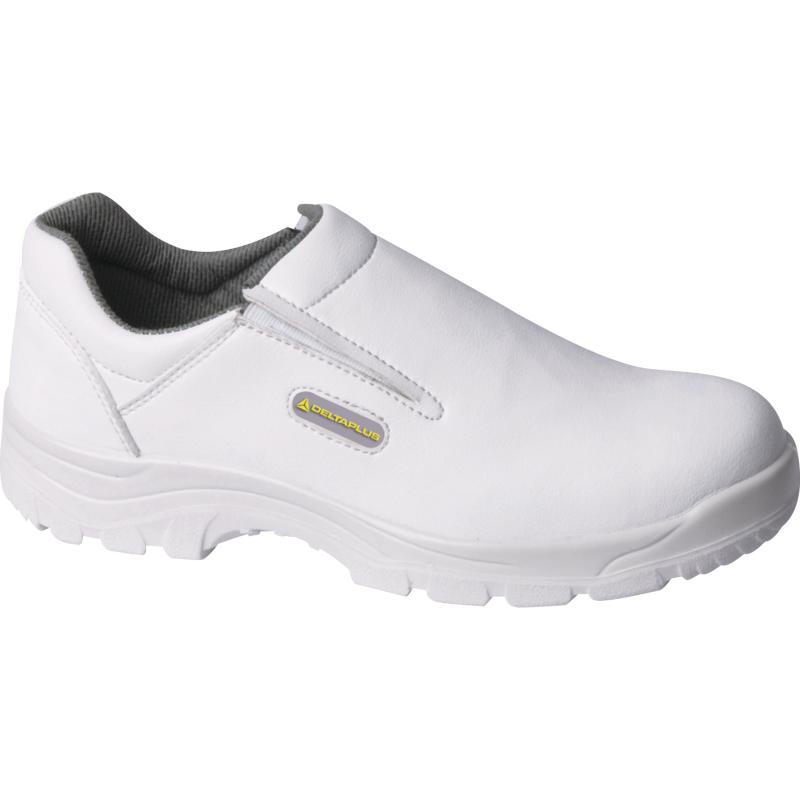 Цвет: белый Размер: 35/36/37/38/39/40/41/42/43/44/45/ 46/47   СПЕЦИФИКАЦИЯТуфли из микрофибры. Металлический защитный подносок. Литьевой метод крепления подошвы. Подошва двухслойная, устойчивая к скольжению (тест SRC). Съемная формованная стелька. Верх: микрофибра Подкладка: полиамидПодошва: двухслойный полиуретанСтелька: полиэстер на EVAВес – 370 гр.ОСНОВНЫЕ ПРЕИМУЩЕСТВА ТОВАРА ДЛЯ ПОЛЬЗОВАТЕЛЯПодошва из двухслойного полиуретана обеспечивает превосходную гибкость, повторяет форму стопыВодонепроницаемый верх обуви из микроволокнаМашинная стирка – до 30° C, легкие в обслуживанииАбсорбирующая подкладка из нетканного материала для быстрого высыхания